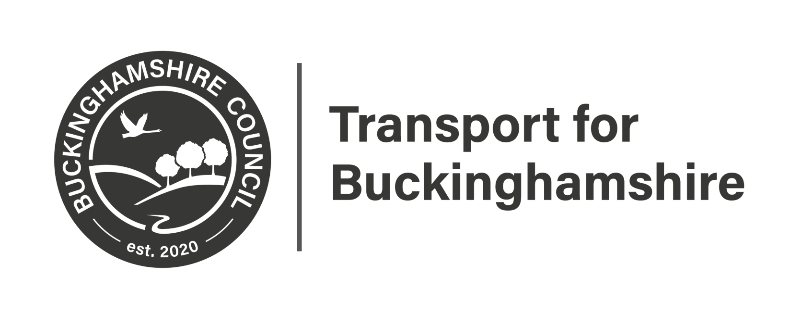 Directorate for CommunitiesContract Director: Andrew SellorsDesign ServicesTransport for BuckinghamshireAylesbury Vale Area OfficeCorrib Industrial Park, Griffin LaneAylesburyHP19 8BP01296 387496                                                     www.buckinghamshire.gov.uk                                                     December 2022Dear Sir or MadamA413 Buckingham Road, Winslow 30mph speed limit extension - Formal ConsultationWe are working with your Parish/Town Council and Community Board to draw up draft proposals for speed review on A413, Buckingham Road. The aim of the review is to improve safety on the edge of the town.At this ‘Formal consultation’ (legal) stage we are putting forward the proposal of extending the 30mph speed limit near the junction with Furze Lane, Winslow We invite residents and other interested parties to let us have your views on the proposals. No decision has been made at this point.What can you do?If you would like to comment on the proposals or view the plan, please visit an online survey https://yourvoicebucks.citizenspace.com/roads-parking/a413-speed-limit-formal-consultation, or use the QR code below, where you can submit your responses to have your say. Please complete the survey by midnight Friday 13th January 2023. QR Code: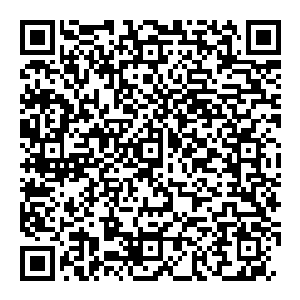 Alternatively, you can email us at: parkingtro@buckinghamshire.gov.uk or write to us at the address at the top of this letter with your comments. If you do not have access to the internet, you can find a copy of this letter and copies of all the plans at Buckinghamshire Council, Council Access Plus, Walton Street Offices, Walton Street, Aylesbury, HP20 1UA.We have to make any representations received in response to this letter open to public inspection, however, we will remove personal information such as your name or address.What happens next?Once the Formal consultation has finished, all responses will be considered, and the plan will be amended accordingly (if necessary). We will then formally advertise the making of the Amendment Order, based on the outcome of the Formal Consultation. All going well we hope to implement the lines in summer 2023.  This web page www.yourvoicebucks.citizenspace.com/ will keep you updated about the outcome of the xYours faithfully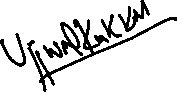 Ujjwal KakkarDesign Services, Graduate Engineer, Transport for Buckinghamshire01296 387496